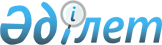 Об установлении ограничительных мероприятий
					
			Утративший силу
			
			
		
					Решение акима Талшыкского сельского округа Акжарского района Северо-Казахстанской области от 8 июня 2023 года № 17. Утратило силу решением акима Талшыкского сельского округа Акжарского района Северо-Казахстанской области от 22 августа 2023 года № 27
      Сноска. Утратило силу решением акима Талшыкского сельского округа Акжарского района Северо-Казахстанской области от 22.08.2023 № 27 (вводится в действие со дня его первого официального опубликования).
      В соответствии с подпунктом 7 статьи 10-1 Закона Республики Казахстан от 10 июля 2002 года "О ветеринарии", представления главного государственного ветеринарно-санитарного инспектора Акжарского района от 06 июня 2023 года №07-29/61 аким Талшыкского сельского округа РЕШИЛ:
      1. Установить ограничительные мероприятия на улицах Юбилейная, Биржан сала и Энергетиков села Талшык Талшыкского сельского округа Акжарского района Северо-Казахстанской области в связи возникновением болезни бруцеллез среди крупного рогатого скота.
      2. Контроль за исполнением настоящего решения оставляю за собой.
      3. Настоящее решение вводится в действие со дня его первого официального опубликования.
					© 2012. РГП на ПХВ «Институт законодательства и правовой информации Республики Казахстан» Министерства юстиции Республики Казахстан
				
      Аким округа 

Е. Каиржанов
